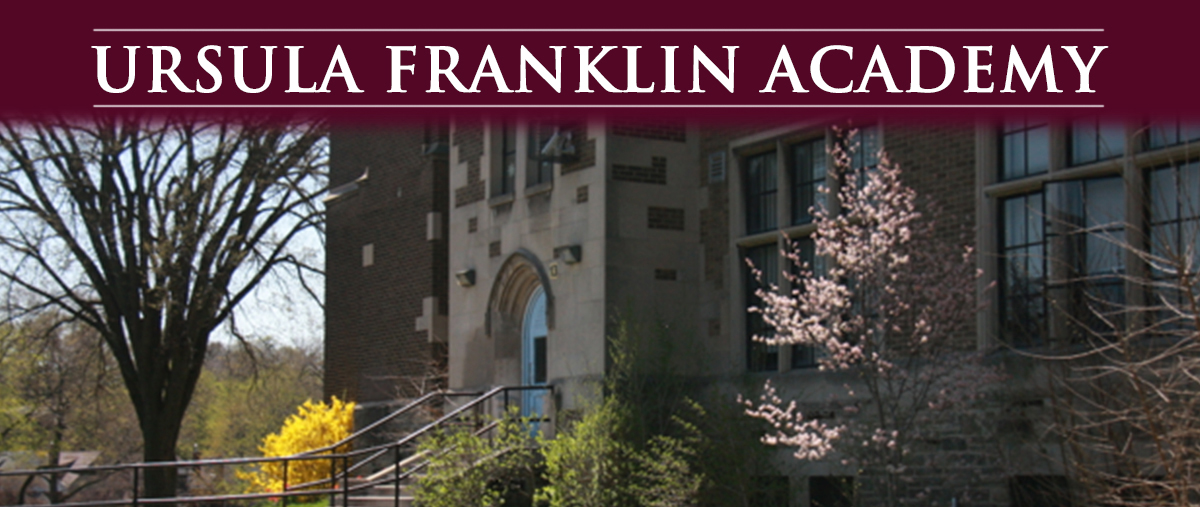 SAC Meeting 8:00 pmTuesday, January 24th, 2023 in the UFA libraryTuesday, January 24 at 7 p.m. in the UFA library will be the Course Selection Information Night for Parents. All Grade 9 – 11 parents are strongly encouraged to attend. The School Council meeting will follow at 8 pm.

The UFA SAC and UFA Anti-Oppression Parent and Caregiver Group are organizing a THANK YOU LUNCH for our wonderful 40 teachers and staff at UFA on Wednesday February 8th. 

                                    Sign up Here
Everyone is welcome to attend. 
WelcomeReport of Student Reports Report of Teacher /StaffReport of Principal - Petal FarquharsonPAO group
Please email your questions and/or concerns by the Monday prior to the meeting: ufa.sac@gmail.com
_________________________________________________________________________________If this e-mail was forwarded to you and you would like to sign-up to receive it please visit: https://mailchi.mp/41410d8c170f/ufa-school-advisory-council-newsletter-sign-upWe welcome all opinions and questions, but please remember that all communications should be done respectfully.
For further info contact ufa.sac@gmail.com